MCTT  Rittenkalender Tour 2020Datum			Omschrijving		Starttijd vanaf The CornerZon. 	   5 April 		 Minitreffen					08.30 uDon.	 16 April		Midweekdagrit				10.00 uZon.	   3 Mei		Zondagmorgenrit				09.00 u				Zon.	   7 Juni		Toerenteller Grensrit				KNMV Inschr + Start		09.00 u – 11.00 uVrij.	   12 Juni		Langste Dag Treffen			18.45 uZat.	  27 Juni		Zaterdag dagrit + bezoek 		08.00 u 				Tijdtraining TT AssenZon.	   2 Aug		Zondagmorgenrit				09.00 uZat.	  29 Aug.		Zaterdag middagrit +			13.00 u 					Na afloop BBQ Zon.	  13 Sept.		Minitreffen					08.30 uZon.	    4 Okt.		Zondagmorgenrit				09.00 u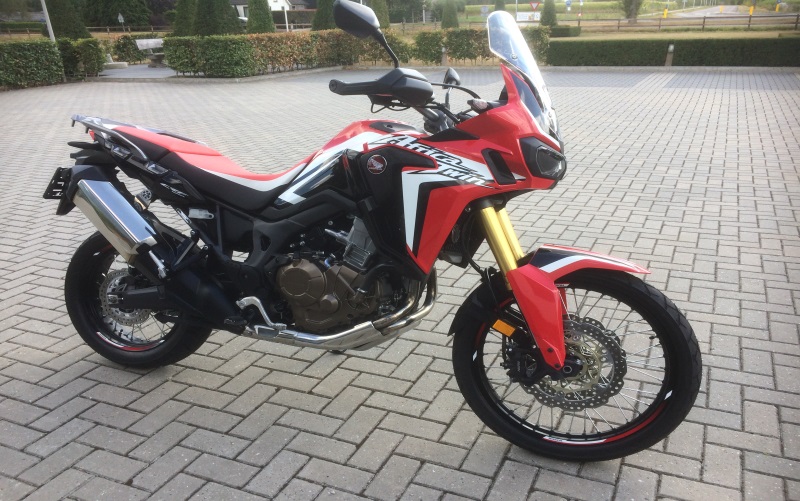 